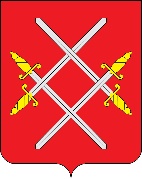 ГЛАВА РУЗСКОГО ГОРОДСКОГО ОКРУГАМОСКОВСКОЙ ОБЛАСТИПОСТАНОВЛЕНИЕот 30.03.2018 № 1131О размере платы, взимаемой с родителей(законных представителей) за присмотр иуход за детьми в муниципальныхобразовательных учреждениях Рузского городского округа Московской области, осуществляющих образовательнуюдеятельность по образовательным программамдошкольного образования             В соответствии с Федеральным законом от 29.12.2012 г. № 273-ФЗ «Об образовании в Российской Федерации», Федеральным законом от 06.10.2003 г. № 131-ФЗ «Об общих принципах организации местного самоуправления в Российской Федерации», Постановлением Правительства Московской области от 06.07.2016 № 526/22 «О максимальном размере платы, взимаемой с родителей (законных представителей) за присмотр и уход за детьми, осваивающими образовательные программы дошкольного образования в государственных образовательных организациях Московской области и муниципальных образовательных организациях в Московской области»», руководствуясь Уставом Рузского городского округа Московской области, постановляю:1.Утвердить с 01.04.2018 года размер платы, взимаемой с родителей (законных представителей) за присмотр и уход за детьми в муниципальных общеобразовательных учреждениях Рузского городского округа, осуществляющих образовательную деятельность по образовательным программам дошкольного образования:             - в группах с 10,5 - часовым режимом пребывания детей до 3-х лет на одного воспитанника в день - 120 рублей;             - в группах с 12 – часовым режимом пребыванием детей до 3-х лет на одного воспитанника – 120 рублей;              - в группах с 10,5 - часовым режимом пребывания детей старше 3-х лет на одного воспитанника в день - 132 рубля;              - в группах с 12 - часовым режимом пребывания детей старше 3-х лет на одного воспитанника в день - 132 рубля.           2.Признать утратившим силу Постановление администрации Рузского муниципального района Московской области от 31.03.2017 г. № 1066 «О размере платы, взимаемой с родителей(законных представителей) за присмотр и уход за детьми в муниципальных образовательных учреждениях (организациях) Рузского муниципального района, осуществляющих образовательную деятельность по образовательным программам дошкольного образования».             3.Опубликовать настоящее Постановление в газете «Красное знамя» разместить на официальном сайте Рузского городского округа Московской области в сети «Интернет».            4.Контроль за исполнением настоящего постановления возложить на заместителя Главы администрации Рузского городского округа Московской области Шиломаеву И.А.Глава городского округа                                                                  М.В. ТархановВерно: Начальник общего отдела                                           Л.В. СпиридоноваИсп. К.Д. Сидорова8(49627)24-712